Любой из нас, конечно, ждёт
Весёлый праздник Новый год!
Но больше всех на свете,
Ждут этот праздник дети.27.12.2022 года в разновозрастной группе компенсирующей направленности «Фиксики» прошёл новогодний утренник «Приключения Баба-яги и Кощея на Новогоднем празднике». Дети пришли на утренник в новогодних костюмах, весёлые, в предвкушении праздника.
Ребята встретили сказочных героев Баба-ягу и Кощея в празднично украшенном зале у нарядной ёлки. С появлением Снегурочки и Деда Мороза начался настоящий праздник с песнями, танцами и хороводами вокруг ёлки.
Праздник прошёл весело и задорно!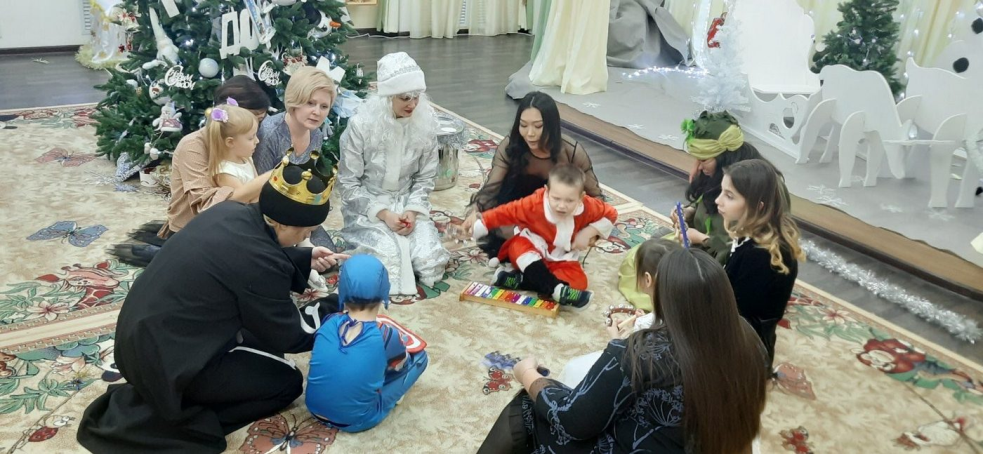 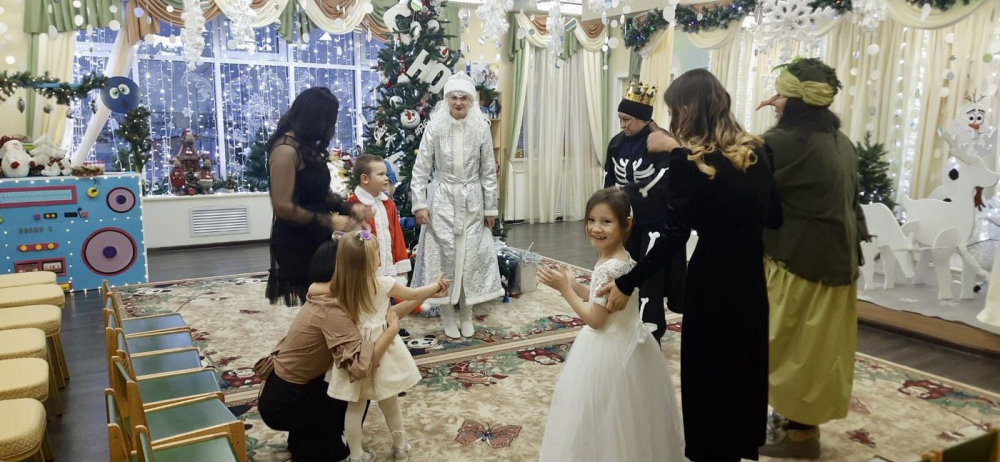 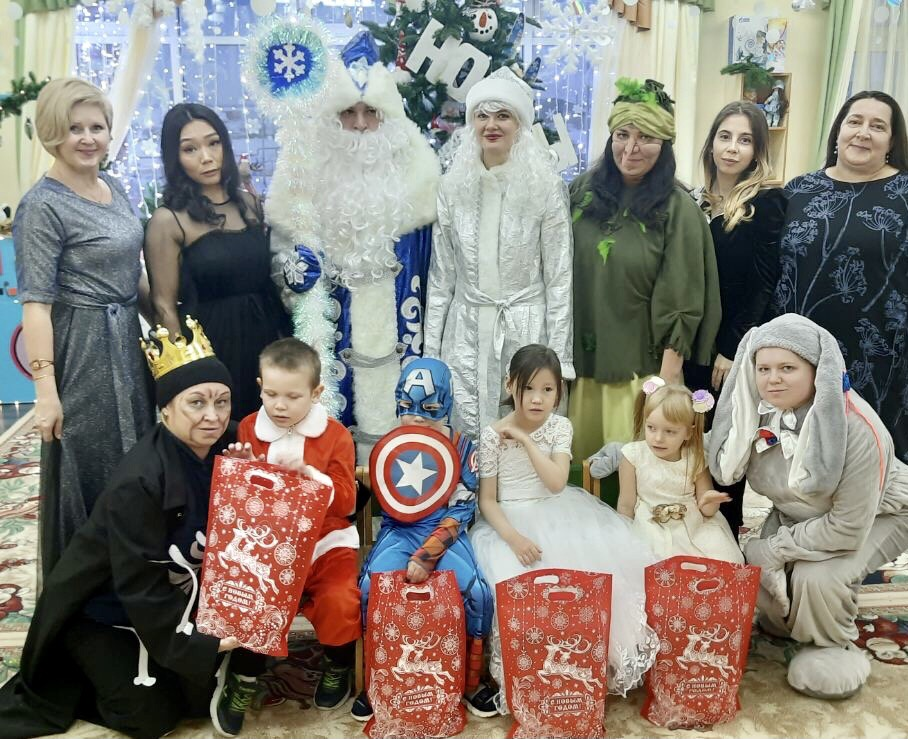 